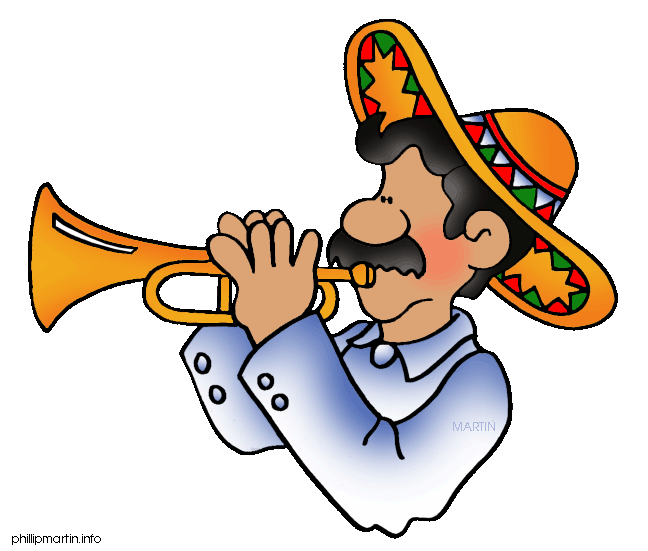 MÉXICO, MÚSICA Y PLAYA08 DÍAS / 07 NOCHESPrograma incluye:Boleto aéreo Lima – México – Lima.Traslado Aeropuerto / Hotel / Aeropuerto en servicio regular 03 Noches de alojamiento en Ciudad de México.01 Noche de alojamiento en Ciudad de Taxco02 Noches de alojamiento en Acapulco01 Noche de alojamiento en Ciudad de México.VISITAS Y TOURSTour de  Ciudad,Tour de Plaza de Toros, Ciudad Universitaria y  Xochimilco Fiesta Mexicana en Xochimilco Tour de Museo de Cera de la Ciudad de MéxicoTour completo a la Basílica de Guadalupe y Pirámides de TeotihuacánVisita a Talleres de Oxidiana, Telares y PulqueTour de ciudad en  Cuernavaca y Taxco Tour a Grutas de Cacahuamilpa con entrada y guía incluidosTour en Yate Aca Rey con traslados al muelle incluidos y  bebidas nacionales ilimitadasTour a la Quebrada de Acapulco para ver el show de clavadistasALMUERZOS Y CENASPensión Completa durante todo el recorrido.Almuerzo mexicano en Xochimilco a bordo de una tradicional TrajineraAlmuerzo en zona arqueológica Almuerzo en TaxcoAlmuerzo en Hacienda Vista Hermosa en el estado de MorelosCena Show mexicano en Plaza Garibaldi (incluye un trago)PRECIO POR PERSONA EN DOLARES AMERICANOS:NOTAS IMPORTANTES:Referente al paquete:Para viajar según vigencia de cada hotel (Ver Cuadro) Cena Show mexicano en Plaza Garibaldi (No se permite entrada a menores de 18 años)Niño considerado hasta los 11 años. Para vuelos de madrugada suplemento de $ 15.00Tarifas válidas para pasajeros de turismo , no validad para grupos, incentivos ni corporativosLas habitaciones triples en México, constan únicamente de dos camas matrimoniales. Esto implica que dos personas deben compartir la cama.El orden de los servicios podrá ser variado acorde del criterio del operador en México, con la finalidad de poder garantizar la optimización de los mismos y la completa seguridad de los pasajeros.De acuerdo al número de pasajeros, la transportación podrá ser en furgoneta o autobús.Boleto aéreo cotizado en la tarifa más baja económica disponible, sujeto a variación de precios en cualquier momento. El paquete deberá grabar con la tarifa cotizada, caso contrario se ofrecerá la siguiente clase disponible o alternativa en otra aerolínea. Aplican Blackouts (consultar). No permite cambios, ni reembolsos.HOTELES PRE-VISTOS O SIMILARESSALIDAS PROGRAMADAS GARANTIZADAS:Las fechas indicadas (*) serán operadas en Hotel Royal Reforma, en ciudad de México y el Hotel Krystal Beach en Acapulco.ITINERARIODÍA 1 MÉXICO Recepción en aeropuerto y traslado a hotel seleccionado, resto de la tarde libre para actividades personales. Alojamiento. Cena incluida en hotel.DÍA 2 MÉXICO – TOUR DE CIUDAD + CIUDAD UNIVERSITARIA + XOXHIMILCODesayuno, por la mañana, daremos inicio a nuestro tour de ciudad, donde admiraremos el Palacio Nacional, la Catedral Metropolitana, el Zócalo de la ciudad de México, el Palacio de Bellas Artes, el Palacio Postal , la zona de Polanco y Chapultepec, continuación hacia la monumental Plaza de Toros México, considerada la más grande del mundo, continuaremos nuestro recorrido hacia la Ciudad  Universitaria y sus majestuosos edificios decorados finamente por  Diego Rivera y Juan O ´Gorman, continuaremos hacia  Xochimilco (lugar de las flores)  donde gozaremos  a bordo de una de las famosas Trajineras, del lugar más colorido y pintoresco de México, acompañados por nuestro tradicional mariachi, disfrutaremos de un paseo inolvidable,  almuerzo mexicano, música y tequila y fiesta mexicana a bordo de una trajinera en el mismo Xochimilco, de regreso a hotel, visita al Museo de Cera de la Ciudad de México cena y alojamiento.DÍA 3 MÉXICO – BASILICA DE GUADALUPE + PIRAMIDES DE TEHOTIHUACANDesayuno, A hora convenida iniciaremos nuestro circuito hacia la majestuosa Basílica de Guadalupe  Emperatriz de América, visitando el cerro del Tepeyac, continuaremos  el recorrido a  las Pirámides de Teotihuacán donde recorreremos en la  ciudad de los dioses,  la pirámide  de la Luna y el Sol, la Ciudadela  y el impactante  templo de Quetzalcóatl, sin omitir el maravilloso museo, almuerzo  Buffet en  restaurante  de zona arqueológica,  regreso al hotel,  y por la noche  tendremos espectáculo mexicano en la tradicional plaza Garibaldi cena incluida con un trago.DÍA 4 MÉXICO - CUERNAVACA – GRUTAS DE CACAHUAMILPA -  TAXCODesayuno, a hora muy temprana, daremos inicio a nuestro recorrido hacia el estado de Morelos y Guerrero,  comenzando con la ciudad de  Cuernavaca (la ciudad de la eterna primavera), tour de ciudad y continuación hacia el poblado de Cacahuamilpa, donde ingresaremos a las famosas Grutas de Cacahuamilpa, consideradas las segundas más grandes del Mundo, continuación a Taxco de Alarcón.Almuerzo incluido en un restaurante del centro de Taxco,  y tour de ciudad incluyendo la visita de algunas platerías, el Templo de Santa Prisca y el Museo de la Plata, resto de la tarde libre para compras. Regreso a hotel para disfrutar de la piscina e instalaciones del hotel Alojamiento. Cena incluida en hotel.DÍA 5 TAXCO – ACAPULCO (ALL INCLUSIVE) Desayuno, A primera hora, tomaremos nuevamente nuestra transportación para dirigirnos al bello puerto de Acapulco, traslado a hotel y alojamiento. Resto de la tarde libre para actividades personales. para disfrutar del sistema (all inclusive) (Almuerzo y Cena incluidas en hotel) Por la noche nos daremos cita en el  lobby de nuestro hotel para disfrutar del romanticismo que la ciudad nos ofrece y sobre todo la bella Quebrada de Acapulco  donde disfrutaremos del espectáculo de los clavadistas en la tradicional Quebrada de Acapulco,  al término, traslado a hotel asignado.DÍA 6 ACAPULCO (ALL INCLUSIVE)    Desayuno, A hora seleccionada nos reuniremos nuevamente en el lobby para tomar el traslado al muelle y disfrutar del Yate  Aca Rey  donde gozaremos  de un  maravilloso paseo por la bahía de Santa Lucia con música típica, baile y bebida ilimitada,  al término de este,  traslado a hotel, en camino disfrutaremos de el glamur que la ciudad nos ofrece con sus diversos  centros de diversión iluminados y llenos de vida nocturna.(Almuerzo y Cena incluidos en hotel).DÍA 7 ACAPULCO/MÉXICO Desayuno, a hora indicada, saldremos con rumbo a la ciudad de México, en camino almorzaremos en una hacienda de principios de siglo deleitándonos con un lugar paradisiaco y espectacular para tomar unas excelentes fotografías, continuación a ciudad de México y cena en hotel, alojamiento.DÍA 8 MÉXICO - CIUDAD DE ORIGEN Desayuno, a hora indicada dependiendo horario de nuestro vuelo, traslado a aeropuerto para tomar vuelo de regreso a ciudad de origen, y Fin de nuestro programa.GENERALES:Comisión Fija de $ 100.00 y $10.00 dólares de incentivo por pasajeroTarifas NO son válidas para: Semana Santa, Fiestas Patrias, Navidad, Año Nuevo, grupos, fines de semana largos, días festivos en Perú y en destino, ferias, congresos y blackouts.Tarifas solo aplican para peruanos y residentes en el Perú. En caso no se cumplan el requisito, se podrá negar el embarque o se cobrara al pasajero un nuevo boleto de ida y vuelta con tarifa publicada y en la clase disponible el día del vuelo.No reembolsable, no endosable, ni transferible. No se permite cambios. Todos los tramos aéreos de estas ofertas tienen que ser reservados por DOMIREPS. Precios sujetos a variación sin previo aviso, tarifas pueden caducar en cualquier momento, inclusive en este instante por regulaciones del operador o línea aérea. Sujetas a modificación y disponibilidad al momento de efectuar la reserva. Consultar antes de solicitar reserva.Los traslados aplica para vuelos diurnos, no valido para vuelos fuera del horario establecido, para ello deberán aplicar tarifa especial o privado. Consultar.Tener en consideración que las habitaciones triples o cuádruples solo cuentan con dos camas. Habitaciones doble twin (dos camas) o doble matrimonial, estarán sujetas a disponibilidad hasta el momento de su check in en el Hotel. El pasajero se hace responsable de portar los documentos solicitados para realizar viaje (vouchers, boletos, entre otros) emitidos y entregados por el operador. Es indispensable contar con el pasaporte vigente con un mínimo de 6 meses posterior a la fecha de retorno. Domireps no se hace responsable por las acciones de seguridad y control de aeropuerto, por lo que se solicita presentar y contar con la documentación necesaria al momento del embarque y salida del aeropuerto. Visas, permisos notariales, entre otra documentación solicitada en migraciones para la realización de su viaje, son responsabilidad de los pasajeros. Domireps no se hace responsable por los tours o servicios adquiridos a través de un tercero inherente a nuestra empresa, tomados de manera adicional a los servicios emitidos por los asesores de nuestra empresa. Domireps no se hace responsable en caso de desastres naturales, paros u otro suceso ajeno a los correspondientes del servicio adquirido. El usuario no puede atribuirle responsabilidad por causas que estén fuera de su alcance. En tal sentido, no resulta responsable del perjuicio o retraso por circunstancia ajenas a su control (sean causas fortuitas, fuerza mayor, pérdida, accidentes o desastres naturales, además de la imprudencia o responsabilidad del propio pasajero). Tipo de cambio s/.3.50 soles.Tarifas, queues e impuestos aéreos sujetos a variación y regulación de la propia línea aérea hasta la emisión de los boletos. Precios y taxes actualizados al día 12 de Septiembre del 2019.HOTELESSimpleDobleTripleChldVIGENCIAHOTELESSimpleDobleTripleChldVIGENCIASUPERIOR 4*1899159915591249SALIDAS FIJASCiudadSuperiorMéxicoHotel Benidorm 4** sup / Royal Reforma 4** supTaxcoMonte Taxco 5**AcapulcoRitz Acapulco  4** sup / Krystal Beach Acapulco 4** supSALIDAS PROGRAMADAS GARANTIZADAS 2020SALIDAS PROGRAMADAS GARANTIZADAS 2020SALIDAS PROGRAMADAS GARANTIZADAS 2020ENERO  08, 22*  FEBRERO 12, 26*                      MARZO 11,25*ABRIL  15MAYO  13*, 20JUNIO  10*, 24            JULIO  08*, 15, 22*, 29       AGOSTO  12*, 19SEPTIEMBRE  09, 23OCTUBRE 14, 21         NOVIEMBRE 04, 18                 DICIEMBRE 02